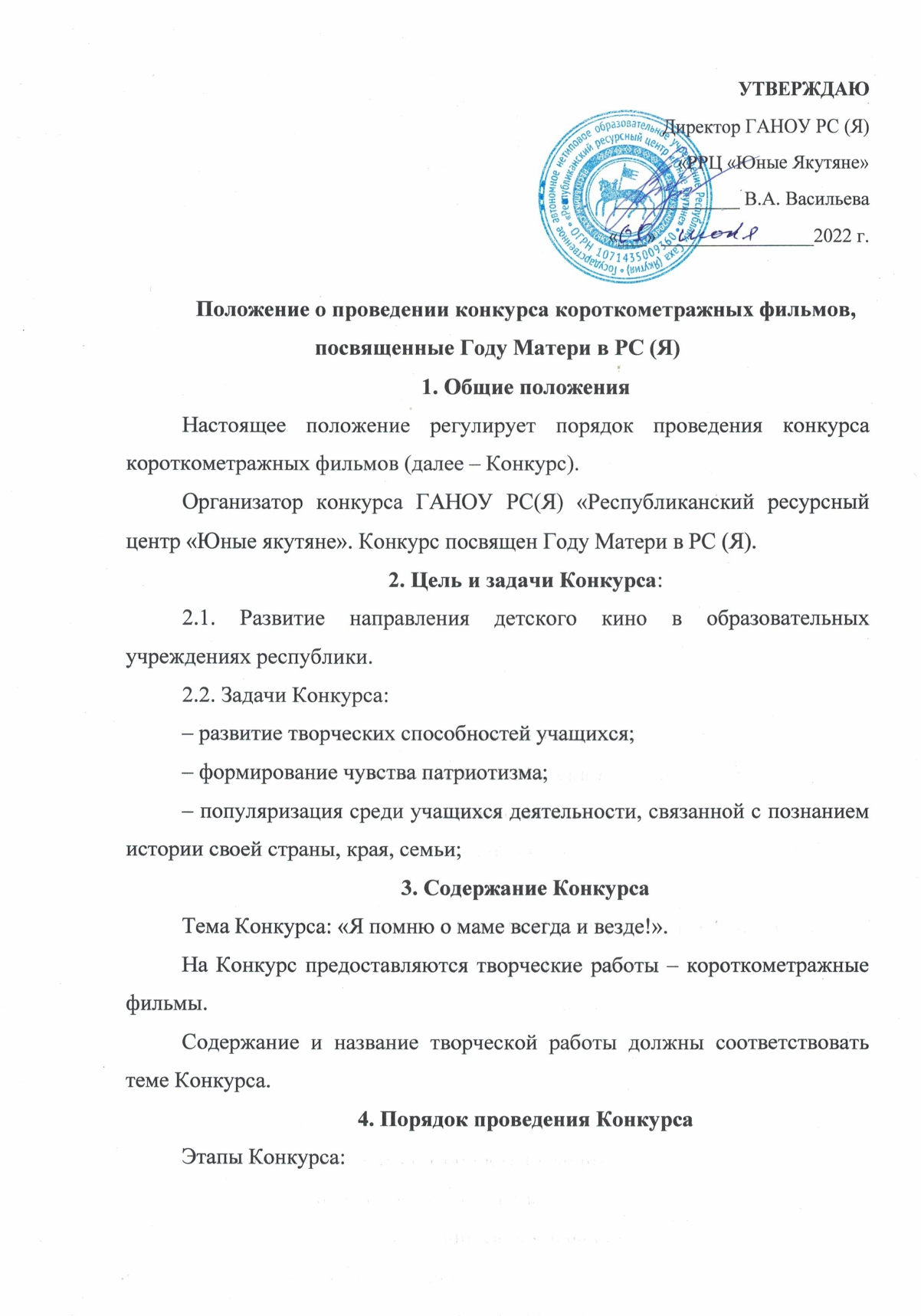 Прием, регистрация заявок и конкурсных работ - с 10 июля по 21 октября 2022 года. Заявки на участие в Конкурсе принимаются по адресу: https://drive.google.com/drive/u/1/folders/1UWQXgz1uq_4fZXs9z6f6va6-W08fdUc8 2) Экспертиза материалов, утверждение итогов конкурса — с 21 по 23 октября 2022 года.3) Награждение победителей конкурса, рассылка дипломов с 24 по 28 октября 2022 года.5. Критерии оценки работ.В качестве основных критериев оценки творческих работ, которыми руководствуется жюри, являются:1) соответствие работы теме Конкурса;2) наличие, смысловая законченность сюжета;3) оригинальность сюжета;4) степень раскрытия темы работы;5) эмоциональное воздействие;6) стилевое оформление (эстетическое восприятие);7) качество технического исполнения;8) сложность технического исполнения.6. Требования, предъявляемые к конкурсным работам1) Общие требования.В Конкурсе могут принять участие обучающиеся 1 – 11 классов общеобразовательных организаций Республики Саха (Якутия).Работы могут быть как индивидуальными, так и коллективными.Конкурсные материалы принимаются в гугл-форме. Работы выкладываете в гугл-диск, ссылку на работу указываете в заявке.Предоставленные на Конкурс материалы не должны противоречить законодательству Российской Федерации.Творческие работы не должны содержать:– политические лозунги, высказывания, несущие антигосударственный и антиконституционный смысл;– информацию, унижающую достоинство человека или отдельной национальной группы людей;– материалы, выполненные с нарушением законных авторских прав;– грамматические, стилистические ошибки.Технические требования. Работы представляются в форматах: MPEG4, AVI.Фильм должен сопровождаться титрами с указанием названия работы, фамилии и имени автора(ов) полностью.Продолжительность фильма должна быть не более 10 минут.Конкурсные материалы должны наиболее полно отражать тематику конкурса. Видеофильм должен иметь сюжет.Творческие работы, не удовлетворяющие вышеуказанным требованиям, к участию в Конкурсе не принимаются.Участие в Конкурсе является согласием автора на размещение работ или их электронных копий на сайте организатора.Координатор конкурса:Баишев Николай Николаевич, методист РРЦ «Юные якутяне» к.т.89991747523.